PRACTICE Directions:  Practice labeling all the chambers, valves and vessels to and from the heart.  Draw the pathway of blood flow through the heart.  Use blue to model deoxygenated blood and red to model oxygenated blood.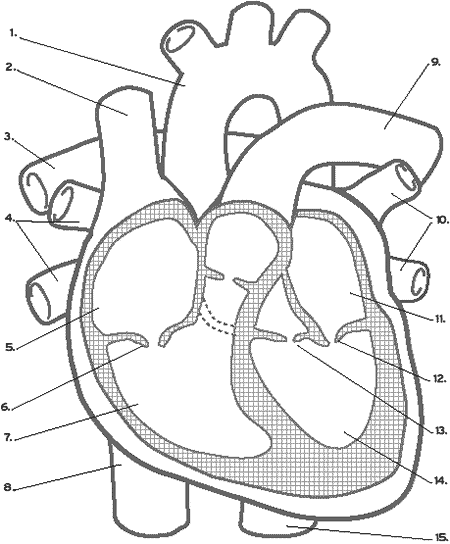 